Physical Education Lesson for the WeekIntroduce the Muscle of the Month for April using the Slides attached – Show the pictures, explain what it’s used for and Try to perform a few push-ups to work those muscles.Each Day During April perform the activities on that specific day using your April activity calendar attached.Click the link below for a short workout video https://fit.sanfordhealth.org/resources/fit-workout-yoga-flow-video?utm_source=hs_email&utm_medium=email&utm_content=85304753&_hsenc=p2ANqtz-8kMZ4P53MtEjfv1WRgB8Uhq1SUZdXnXmsBWvh7hbaslREtIwMct9k8GEhBfFeuGdJKaREDPh_GtvRmQlRnL5LfFS4kPg&_hsmi=85304753Be Safe, Be Healthy, Stay Active!Shaler Area School DistrictPrimary PE DepartmentYours in Fitness and Health,Mr. ChmielewskiApril - Muscle of the Month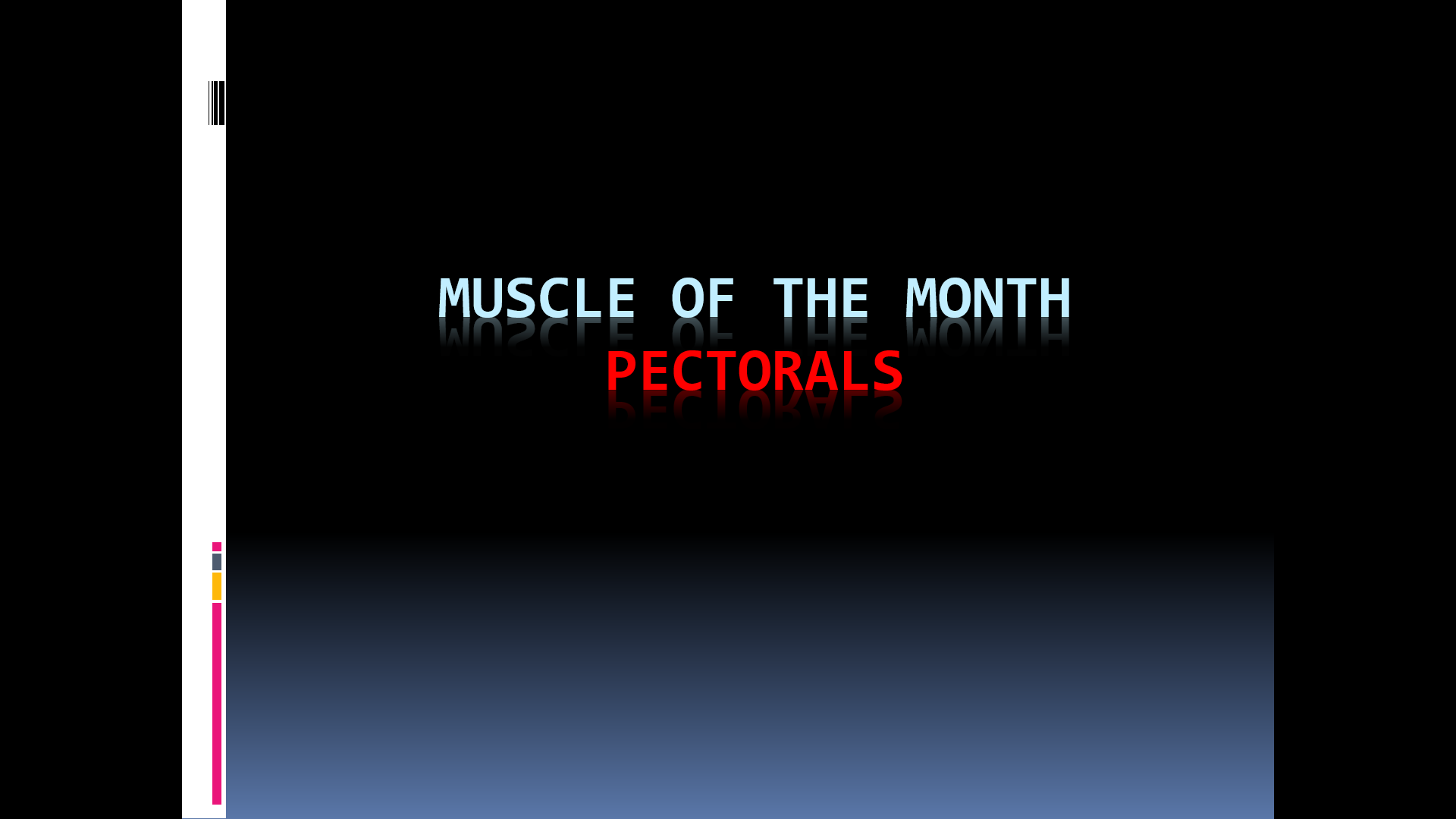 Function of the Pectorals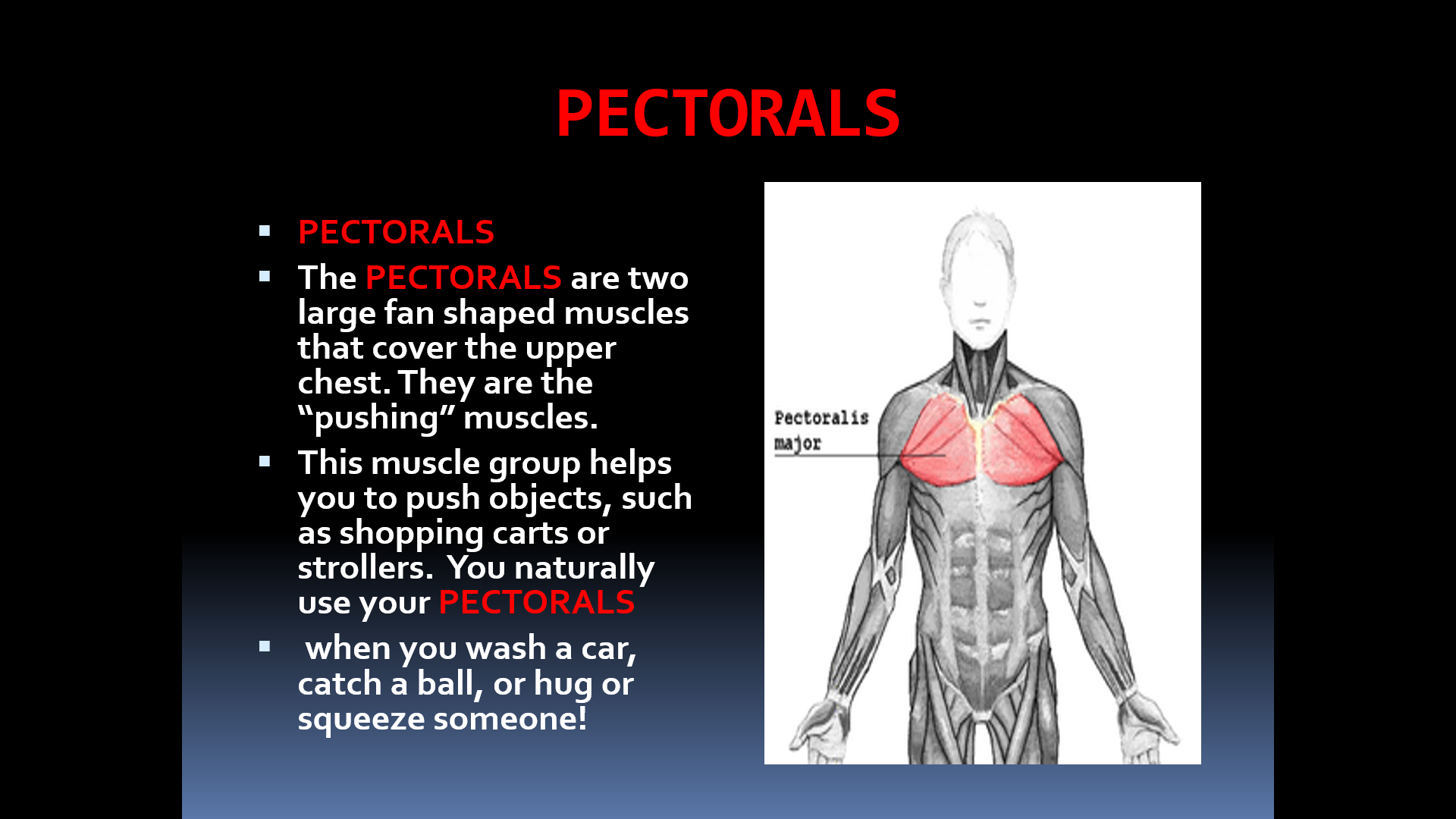 How do we use these muscles in PE?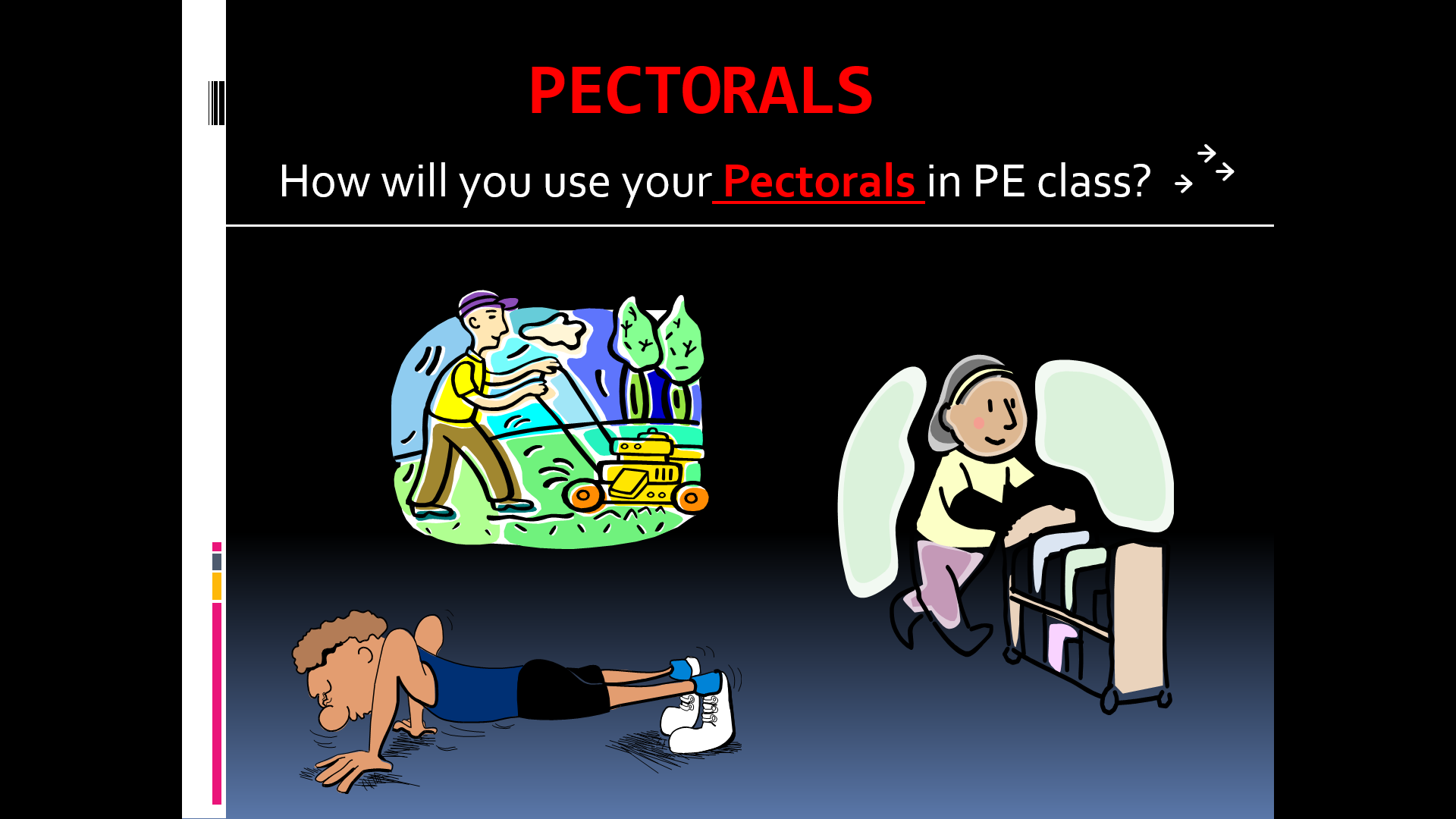 The Pectorals are used for muscular strength and muscular endurance in PE class.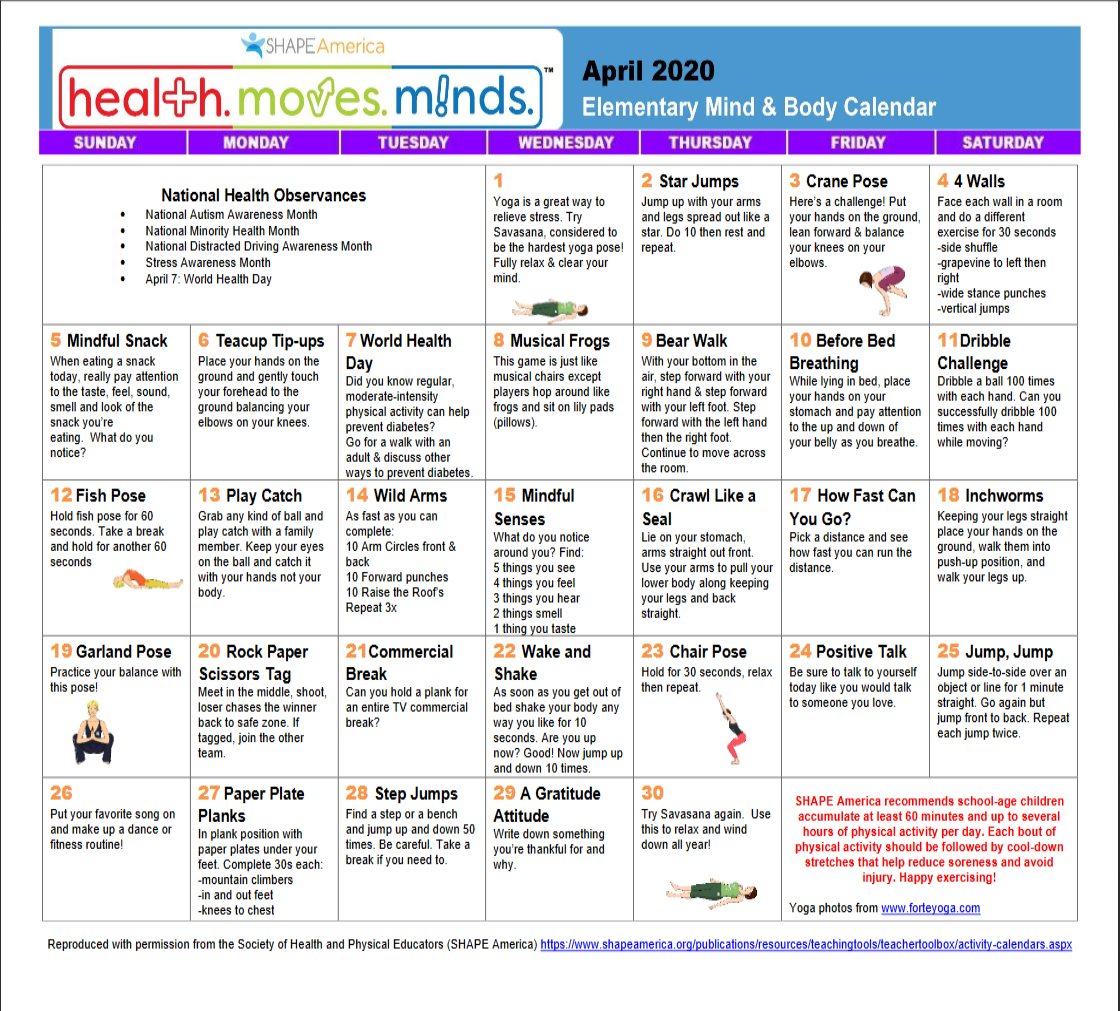 